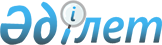 "Біріккен Ұлттар Ұйымының Трансұлттық ұйымдасқан қылмысқа қарсы конвенциясын бекіту туралы" Қазақстан Республикасы Заңының жобасын Қазақстан Республикасының Парламенті Мәжілісінен қайтарып алу туралыҚазақстан Республикасы Үкіметінің қаулысы 2002 жылғы 12 мамыр N 517     Қазақстан Республикасының Үкіметі қаулы етеді:     1. Қазақстан Республикасы Үкіметінің 2002 жылғы 18 қаңтардағы N 60 P020060_

   қаулысымен енгізілген Қазақстан Республикасы Парламентінің Мәжілісіндегі "Біріккен Ұлттар Ұйымының Трансұлттық ұйымдасқан қылмысқа қарсы конвенциясын бекіту туралы" Қазақстан Республикасы Заңының жобасы қайтарып алынсын.     2. Осы қаулы қол қойылған күнінен бастап күшіне енеді.     Қазақстан Республикасының         Премьер-Министрі Мамандар:     Багарова Ж.А.,     Қасымбеков Б.А.
					© 2012. Қазақстан Республикасы Әділет министрлігінің «Қазақстан Республикасының Заңнама және құқықтық ақпарат институты» ШЖҚ РМК
				